РЕШЕНИЕО награждении Почетным знаком Государствен –ного Совета – Хасэ Республики Адыгея «Закон. Долг. Честь» Куваевой Л.М.Совет народных депутатов МО «Шовгеновский район»РЕШИЛ:	Просить Государственный Совет – Хасэ Республики Адыгея наградить Почетным знаком Государственного Совета – Хасэ Республики Адыгея «Закон. Долг. Честь.», за многолетний добросовестный труд в органах муниципальной власти, в системе народного образования района, большой личный вклад в совершенствовании обучения и воспитания детей и в связи с 80 летним юбилеем  со дня рождения Куваеву Лидию Магаметовну  – ветерана труда, освобожденного председателя Шовгеновской районной организации Профсоюза работников народного образования и науки Российской Федерации.Председатель Совета народных депутатовМО «Шовгеновский район»						     А.Д. Меретукова.Хакуринохабль.06.03.2019 года№ 136а. Хакуринохабль№ 113 								«  06  »  03  2019г.                                                                                               Председателю								Государственного Cовета – Хасэ								Республики Адыгея								Нарожному В.И.Уважаемый Владимир Иванович!	Совет народных депутатов МО «Шовгеновский район» просит Государственный Совет – Хасэ Республики Адыгея наградить Почетным знаком Государственного Совета – Хасэ Республики Адыгея «Закон. Долг. Честь.», за многолетний добросовестный труд в органах муниципальной власти, в системе народного образования района, большой личный вклад в совершенствовании обучения и воспитания детей и в связи с 80 летним юбилеем  со дня рождения Куваеву Лидию Магаметовну  – ветерана труда, освобожденного председателя Шовгеновской районной организации Профсоюза работников народного образования и науки Российской Федерации.Председатель Совета народных депутатовМО «Шовгеновский район»						     А.Д. МеретуковРЕСПУБЛИКА АДЫГЕЯСовет народных депутатовМуниципального образования «Шовгеновский район»385440, а. Хакуринохабль, ул. Шовгенова, 9       АДЫГЭ РЕСПУБЛИКМуниципальнэ образованиеу «Шэуджэн район»янароднэ депутатхэм я Совет385440, къ.  Хьакурынэхьабл,ур. Шэуджэным ыцI,9РЕСПУБЛИКА АДЫГЕЯСовет народных депутатовМуниципального образования «Шовгеновский район»385440, а. Хакуринохабль, ул. Шовгенова, 9       АДЫГЭ РЕСПУБЛИКМуниципальнэ образованиеу «Шэуджэн район»янароднэ депутатхэм я Совет385440, къ.  Хьакурынэхьабл,ур. Шэуджэным ыцI,9РЕСПУБЛИКА АДЫГЕЯСовет народных депутатовМуниципального образования «Шовгеновский район»385440, а. Хакуринохабль, ул. Шовгенова, 9       АДЫГЭ РЕСПУБЛИКМуниципальнэ образованиеу «Шэуджэн район»янароднэ депутатхэм я Совет385440, къ.  Хьакурынэхьабл,ур. Шэуджэным ыцI,9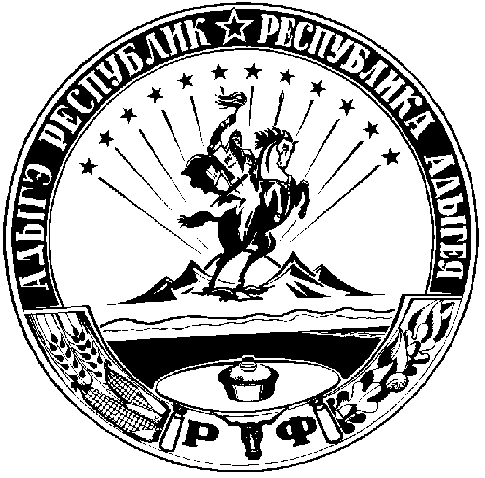 